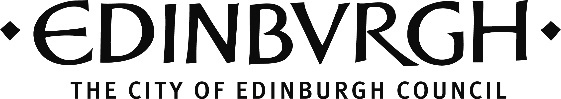 OPPORTUNITIESNominations open for the Edinburgh Award 2023We’re once again searching for a worthy recipient of the coveted Edinburgh Award, with nominations for the 2023 now open to colleagues and members of the public.To broaden the range of nominees Councillors agreed last week to widen the eligibility criteria to include people who have ‘a substantial association with Edinburgh’. Previously, some nominations were excluded due to an individual not having been born or lived in Edinburgh. The Edinburgh Award Panel is particularly keen to welcome nominations which reflect the diversity of the city. Since 2007, the Edinburgh Award has celebrated an individual who has made a truly unique contribution to the city. With the new criteria it means that someone can now be nominated - whether or not they were born or lived in Edinburgh - if they have gained national and international recognition for Scotland’s Capital through their work.The 2022 recipient was Sir Geoff Palmer, in recognition of his ground-breaking contributions to academia, his indefatigable defence of human rights in Edinburgh and beyond, and most recently his work heading up the Edinburgh Slavery and Colonialism Legacy Review Group. Sir Geoff was presented with an engraved Loving Cup from the Lord Provost and had his handprints set in stone at the City Chambers quadrangle.Edinburgh has four weeks to cast nominations for this year’s award, before a recipient is selected by a panel chaired by the Lord Provost.Nominations close:  2 October 2023 at 5.00 pm.You can find out more about the criteria for the Edinburgh Award 2023 and submit a nomination.Creative Scotland: National Evaluation of the Culture Collective ProgrammePart One: Unprecedented and Revitalising | Emerging Impacts and Ways of Working: Reflections from the first year of the Culture CollectiveThe Culture Collective is a network of 26 participatory arts projects, shaped by local communities alongside artists and creative organisations, and funded by Scottish Government emergency COVID-19 funds through Creative Scotland.The projects focus on community engaged creative activity, supporting participatory approaches and projects designed and driven by the communities they are based in, where creative practitioners and communities work collaboratively to shape the future cultural life of Scotland.In February 2022, an evaluation team from the Centre for Communication, Cultural and Media Studies at Queen Margaret University in Edinburgh was commissioned by Creative Scotland to undertake an evaluation of the Culture Collective.This report captures a snapshot of the programme a year into its work and presents key findings for most of the 26 projects, aiming to:Provide a snapshot of the Programme during its first phases of activityCapture an evolving picture of the projects’ ways of working and notable outcomes emerging as the projects continue to progress their work, noting that project impacts are still developing and will continue to emerge over the months to comeReveal potential to build on what the Programme is achieving, collating perspectives on what is important about the Programme for communities, creative practitioners and with respect to cultural policy.Please use the following link to download/view a copy of Part One: Unprecedented and Revitalising - Emerging Impacts and Ways of Working: Reflections from the first year of the Culture Collective report. Ignite Fellowship Open for ApplicationsThis is an annual award supporting the talents and ambitions of professional writers which is now open for applications.The Ignite Fellowship supports established writers who are embarking on or working through a significant project. You can apply whether the project is in its very earliest stages or already a work in progress. Find out more about this year's Ignite Fellows.The Fellowship was developed in consultation with the Scottish Book Trust Writers Advisory Panel. There are three awards available in total. The Scottish Book Trust are working in partnership with the Gaelic Books Council to provide one award specifically for a writer working in Gaelic. They also strongly encourage applications from writers working in Scots.The Fellowship is free to apply to and all travel expenses for programme commitments are covered. Awardees are chosen by a panel of judges.The deadline for applications is Thursday 14 September 2023.FUNDINGStevenston Charitable TrustGrants are available for charities in the Lothians and Scottish Borders to support projects and activities that promote the advancement of music and the arts.  Background and Objectives of FundThe Stevenston Charitable Trust was established in 2000 to support the arts and music in the Lothians and Border regions of Scotland.  This fund aims to encourage participation in music and the arts across the Lothians and Border regions of Scotland, as well as to promote access to music and the arts, particularly in geographically isolated areas.  Typically, grants of between £1,000 and £3,000 are available.  Larger and multi-year grants are available in very limited circumstances at the trustee’s discretion.  The trustees normally pay grants before 31 March each year.Who Can Apply and Further InformationCharitable organisations working to promote the advancement of music, culture, and the arts can apply.  Priority will be given to charities focused on promoting music and the arts to young people.  Applicants must provide:A copy of their most recent annual accounts (if this is their first time applying to the trust).A copy of the statement of financial activities (SoFA) page from their annual accounts.Large national health charities are unlikely to be successful.  Charities that carry out work outside of the Lothians and Borders are unlikely to be considered.Funding is for projects and activities in the following fields:The advancement of the arts and culture (preference will be given to musical and visual arts, but other aspects of the arts and culture will be considered).The advancement of health (only a small number of grants in this field will be considered in any one year).Further details on this fund can be found via the Turcan Connell website.How to ApplyApplications are accepted between 1 September and 15 December each year for consideration at the annual trustee meeting, usually held in January or February each year. Applications received outside of this timeframe will not be considered.  Successful applicants will normally be advised of any award made by early March at the latest.  Guidance notes and an application form are available from the Turcan Connell website.  Completed applications should be submitted by email or post.Andor Charitable TrustGrants are available for registered charities involved in medical research, the arts and various educational activities in the UK.Background and Objectives of FundThe Andor Charitable Trust offers grants to registered charities working in the UK.  The scheme aims to fund a wide range of charitable projects, including those focusing on:Medical and ancillary services (including medical research).Education.Helping the disabled.Helping the aged.Providing sheltered accommodation.Relieving poverty.Developing the arts.Around £170,000 is awarded in grants each year depending on the Charity's income.  Funding is at the discretion of the Trustees. Most grants tend to be in the range of £1,000 to £3,000, with the exceptional grant being made for a larger amount.Who Can Apply and Further InformationUK registered charities based and working in the UK are eligible to apply.  Applicants are advised to contact the Trust to confirm that exclusions do not apply.How to ApplyApplications are accepted at any time.  The Trust does not have a website or a standard application form.  Organisation should contact the Andor Charitable Trust for information on the application process: Email: robin@blickrothenberg.com Marsh Charitable TrustGrants are available for UK registered charities that are working in the fields of social welfare, healthcare, arts and heritage, environmental causes and animal welfare, and education and training.Background and Objectives of FundThe Marsh Charitable Trust (formerly Marsh Christian Trust) was founded with the sum of £75,000 by Brian Marsh in 1981. The Trust's aim is to contribute to and promote the excellent work which is being undertaken across the charitable sector. It provides long-term core funding to small charities and run an Awards programme for individuals and groups committed to social, cultural and environmental causes.  It supports around 350 charities every year through its grants programme and gives around 80 different awards to individuals and groups from across the charity sector. It maintains a policy of making a comparatively large number of modest grants each year.  The Trust provides grants to UK registered charities working in the fields of social welfare, healthcare, arts and heritage, environmental and animal welfare, education and training.  Grants range from £300 to £2,000 with new applications at the lower end of this scale.Who Can Apply and Further InformationSmall registered charities in the UK that are experienced in their field of work in the areas set out by the Trust are eligible to apply.  To be eligible, applicants must:Have been established for more than one financial year.Be able to provide a full set of their most recent reports and accounts, or the equivalent of, if their annual income is under £25,000.Funding is not available for:Community interest companies (CICs).Individuals.Individual churches.Hospices or hospitals.Start-up costs.Project costs.Funding is available for long-term, core funding for various running costs, such as volunteer expenses, training days or equipment maintenance for charities working in the following fields:Arts and heritage.Education and training.Environmental causes and animal welfare.Healthcare.Social welfare.Applicants should demonstrate that they have understood the type of funding which the Trust provides and illustrate how this would benefit their charity on a long-term basis.  Applications are considered on the basis of the organisation's financial position, performance against charitable aims and objectives and the ratio of voluntary income against fundraising expenses.Further details on this fund can be viewed via the .How to ApplyApplications can be made at any time.  The Trust does not have a standard application form.  All applications should be made in writing and sent by post to the Marsh Charitable Trust, 4 Matthew Parker Street, London, SW1H 9NP.  The application should consist of a cover letter of roughly one to two sides, and a full set of the most recent audited accounts should be enclosed.  There is no deadline for receipt of applications.  Applications are processed on an ongoing basis and are usually administered within two months of receipt.  However, due to the volume of appeals, responses to new appeals may take a little more time.  A response is made to every appeal whether it is successful or not.Arts Award Access FundSmall grants are given to Arts Award centres in the United Kingdom working with young people from disadvantaged backgrounds to enable them to achieve an Arts Award.Background and Objectives of FundThe Access Fund is designed to help registered Arts Award centres who would not otherwise be able to complete Arts Award due to a lack of funds. It is managed by Trinity College London in association with Arts Council England and was launched in 2005. It is now flourishing in arts centres, colleges and schools, community projects, libraries, galleries, local authorities, theatres, youth clubs and youth justice settings.The grant can be used for the following:Discover, Explore or Bronze logsFees for workshops with a professional or specialistGeneral art materials, printing costs, etcTickets for eventsTravel to and from a venueContribution towards the costs of Gold leadership projectsHire of specialist equipment or specialist venueAdviser/project management/staff timeDiscover certificatesModeration costs for Explore, Bronze, Silver and GoldSpecific access requirements eg BSL/other translators; assistive technology specifically related to the Arts Award project (where renting is not cost effective)Grants of between £100 and £1,500 are available.Who Can Apply and Further InformationApplications from all registered Arts Award centres based in the United Kingdom are accepted. Priority will be given to centres that:Are working with young people who experience barriers to access and inclusion.Will use the grant to support them to pilot, embed or develop their Arts Award work with these group.Eligible expenditure would be costs associated with staff, projects, equipment, training and workshops.Further details on this fund can be found via the Arts Award website.How to ApplyThe funder will operate one round of the Arts Award Access Fund per year.  The deadline for applications is 6 October 2023.  Applicants can apply online via the Arts Award website. Art Fund - Student OpportunitiesFunding available to harness the talent of university students to help realise a project at a museum or gallery in the UK.Background and Objectives of FundArt Fund is offering funding to help museums, galleries and visual arts organisations provide paid opportunities for full-time university students to gain meaningful, developmental work-experience that enables them to further explore their interest in the arts, and related future career options before they graduate.  Student Opportunities benefit both visual arts organisations and students in a range of exciting and transformative ways. Students can explore an interest in the arts alongside future career options, while providing organisations with a skilled and accountable resource.Student Opportunities can benefit visual arts organisations in the following ways:Build knowledge of how to effectively engage youth/student audiences by working directly with studentsDevelop a wider and more diverse range of voices within the organisationHelp develop the diversity of the whole cultural sector, creating a fit for purpose and engaged workforcePayment assures students take their responsibilities seriously and are a reliable and accountable resourceStudent Opportunities benefit students by providing:Training that empowers them to feel confident in their area of responsibility and develop skillsPractical experience of working within an arts organisation, helping them to build their CVAn increased awareness of the range of careers available in the cultural sectorNetworking opportunities with arts professionals and other students across the UKThe opportunity to help diversify the voices that contribute to how arts organisations operate, enhancing cultural experiences for all young people.Applications for up to £10,000 will be considered.  Art Fund will consider 100% funding towards the costs.  Applicants should demonstrate the commitment their own organisation is making to the activity, in cash or in kind.Who Can Apply and Further InformationEligible applicants are UK public museums, galleries, historic houses, libraries and archives that:Have a public presence (eg a building open to the public) or a public outcome (eg a festival or public art programme)Can demonstrate that they operate to standards of best practice within the sector (eg through Arts Council England accreditation).The following organisations are not eligible to apply for funding:Organisations that exist to make profit, including:Private Limited CompaniesPublic Limited CompaniesUnlimited CompaniesSole TradersGeneral PartnershipsLimited PartnershipsLimited Liability PartnershipsCommercial organisationsArtists’ groupsHospitals/healthcare settingsPlaces of worshipOrganisations with a focus on music, drama, dance and art forms outside the visual art.The following costs will not be funded:Core staff costsCosts relating to ongoing overheadsRetrospective funding for projects that have already been delivered.Art Fund encourage applications that focus on facilitating public engagement with art – whether that be online or in real life. They will fund the costs associated with paying students for the time they spend supporting an organisation in delivering projects.Further details on this fund can be found via the Art Fund website.How to ApplyApplicants must log into My Art Fund to submit an application.  Applications will be considered on a rolling basis.  Applicants are asked to allow at least eight weeks between submitting applications and the time by which they need a decision.  Applicants may get in touch to discuss their potential project before submitting an application. All applicants should contact Robert Dingle, programme partnerships manager, on 0207 225 4871 or rdingle@artfund.org. William Syson FoundationGrants are available for charities, voluntary groups, and not-for-profit organisations to support the advancement of the arts, heritage, and culture in Scotland.Background and Objectives of FundThe William Syson Foundation was established in 2012 with the aim of providing opportunities for the practise and enjoyment of the arts, whilst assisting and encouraging the country’s next generation of musical and artistic talent, particularly in Scotland.  The Foundation makes donations to the arts in all its forms, especially institutions, groups and activities based in and from Scotland.  The aim of this fund is to support projects and activities that promote the advancement of the arts, heritage, and culture. This includes, but is not limited to, the promotion and development of the arts, including music, the visual arts, theatre, and literature.  Small grants of up to £5,000 are available.Who Can Apply and Further InformationThe following are eligible to apply:Charities registered in the UK.Scottish charitable incorporated organisations (SCIOs).Public sector organisations.Voluntary or unincorporated associations.Companies limited by guarantee where applicants can demonstrate clear public benefit objectives.Community interest companies (CICs).Charitable trusts.Co-operatives.Applicants must be able to provide:Most recent audited annual accounts (not required for organisations constituted in the last 12 months).A copy of a bank statement within the last three months (for newly formed organisations only).A budget for the planned activity/project.A governing document (for organisations that are not registered charities or SCIOs).A safeguarding policy if working with children and vulnerable adults.Video footage showcasing the activity of organisation (if available).For unrestricted funding groups must either be registered in Scotland, or based in Scotland (if they are not a registered charity).The following are not eligible for funding:Companies limited by shares.Projects and activities which incorporate the promotion of political or religious beliefs.Capital development costs.Retrospective costs.Applications from organisations who have received funding from the Foundation within the last 12 months (with the exception of emergency funding).Funding is available for activity in any art form or cross-art form including but not limited to visual arts, performing arts, poetry, literature, film-making, music, photography, and digital arts.  Groups whose core purpose/objective/activity is to provide opportunities for the practice and enjoyment of the arts in all its forms are encouraged to apply for unrestricted funding.  Groups that operate in another field (for example mental health or relief of poverty) that would like help with a project or programme that will provide an arts activity to their beneficiaries can apply for project restricted funding.Further information on this fund can be found via .How to ApplyThis fund will reopen for applications on 9 October 2023 with a deadline of 20 October 2023.  Applicants will typically be notified of any decisions made within 10 weeks of the closing date.  Guidance and an application form are available from the Willian Syson Foundation website.  Completed applications should be submitted by email (hello@williamsysonfoundation.org.uk).Arnold Clark Community FundGrants are available for UK registered charities and other not-for-profit organisations who need immediate financial relief and who are working for the benefit of the wider community.Background and Objectives of FundArnold Clark, the UK’s largest independently owned, family-run car retailer, has created the Arnold Clark Community Fund to support communities across the UK in which it operates.  The fund aims to help UK charities and local community groups continue their important work which may be at risk due to the cost of living crisis.  Grants of up to £2,500 will be available.  All payments will be made by BACS only to a business account in the organisation's name.Who Can Apply and Further InformationApplications will be accepted from:UK registered charitiesLocal community groupsSocial enterprisesCommunity interest companiesGroups of organisations that are community or voluntary ledCharitable incorporated organisationsTo be eligible, applicants must:Have people and communities in the UK as their primary focus of investmentBe incorporated in the UK.Registered charity applicants will be required to provide their charity number, current bank statement and proof of address.  Applicants from unregistered charities and community groups will be required to provide a bank statement, letter of constitution and a letter from their local councillor/MSP/MP.  Priority will be given to charities and local community groups within a 50-mile radius of Arnold Clark branches.  The funding must be used for charitable or community purposes.The following are not eligible for funding:IndividualsSole tradersOrganisations operating outside the UK even if registered in the UK.Anyone applying on behalf of an organisationOrganisations which generate profits for private distributionSchools, nurseries, colleges (unless this immediately impacts the wider community)Organisations that are asking for funding for private gain.Religious activity (unless this immediately impacts the wider community)Projects that benefit an individual rather than the wider community.Political activitiesLoan repaymentsFurther details on this fund can be found via the Arnold Clark website.  How to ApplyApplications are expected to open on 2 October 2023 and close on 29 December 2023.  Once open, the funding will continue on a rolling monthly basis. However, it is recommended that groups apply as early as they can as applications could be paused due to high demand.  Only one application will be accepted per organisation.  The terms and conditions and application forms are available on the Arnold Clark website.The City of Edinburgh Council – Culture and Communities Committee – Business BulletinShould you be interested, you can catch up with all of the Culture & Wellbeing Service’s latest news via its Culture Bulletin (latest version available – 10 August 2023).  These Business Bulletins are produced for each scheduled Culture and Communities Committee meeting and are available to download via the Council’s website.  The Opportunities and Funding Bulletin is also available for download via the Update pages from the Culture Edinburgh website.Best wishes.SandraMaximum value:£3,000Application deadline:15/12/2023Maximum value:£3,000Application deadline:None specifiedMaximum value:£2,000Application deadline:None specifiedMaximum value:£1,500Application deadline:06/10/2023Maximum value:£10,000Application deadline:None specifiedMaximum value:£5,000Application deadline:20/10/2023 (opens on 9 October 2023)Maximum value:£2,500Application deadline:29/12/2023 (opens on 2 October 2023)